Было ли, не было, жила на свете старуха, и был у нее сын Саид. Трудился он на мельнице да в пекарне, когда мельница стояла. Однажды утром собрался Саид на работу, а мать ему и говорит:– Сынок, так уж хочется мне свежих лепешек. Испеки и принеси мне.Пошел Саид на мельницу и стал молоть пшеницу, а когда получил немного зерна в плату за помол, то смолол из него муку и испек лепешки. Разложил он их возле печи, чтоб немного остыли, а сам нагнулся над ларем с мукой. В это время в пекарню прошмыгнула лиса, схватила лепешки и убежала. Саид опомниться не успел, как лиса скрылась в камышах. Вечером вернулся он домой, а мать его и спрашивает:– Ну что, сынок, принес ли ты лепешки?– Нет, матушка, не принес, – развел руками Саид. – Все лепешки лиса утащила. Так быстро убежала в камыши, что я даже гнаться за ней не стал.Удивилась мать:– Где это видано, что лисицы лепешки воровали? А я целый день прождала, думала принесешь ты свежих вкусных лепешек. Придется нам с тобой опять черствые есть.– Не огорчайся, матушка. На мельницу привезли белую-пребелую пшеницу. Завтра я намелю муки и испеку тебе вкусные, румяные лепешки, – утешил ее сын.На следующий день смолол Саид муку, замесил тесто и напек много-много лепешек. Собрал их, завязал в платок и думает: «Уж сегодня-то я лепешки сразу домой унесу!» Но тут позвал его хозяин, и пришлось ему свой узелок оставить, а когда вернулся – лепешек как не бывало. Огорчился Саид: что же ему теперь делать, а ведь сам виноват, прозевал лепешки.Вечером ему снова от матери попало. Стала она его ругать:– И какой же ты у меня бестолковый! И так уж мы последние крошки подбираем, а хорошие лепешки все лисице достаются. А может, ты меня обманываешь? С каких это пор лисы стали хлеб есть?– Ах, матушка, – стал оправдываться Саид, – я и сам извелся с этой лисой-обманщицей. Ну, погоди, я ее проучу. Обещаю, что завтра в доме обязательно будут свежие лепешки!Наутро пошел Саид на мельницу. К вечеру смолол пшеницу, зашел в пекарню и испек лепешки – пышные, румяные, посмотришь – сами в рот просятся. Положил он их на лавку, а сам за дверью спрятался. Тут вбежала в пекарню лиса, собрала все лепешки и – к двери. Да Саид не оплошал: скорехонько захлопнул перед нею дверь и за хвост ухватил. Закричал:– Ну, лиса, теперь ты живой от меня не уйдешь! Сегодня я понесу матушке лепешки вместе с твоей шкурой.Испугалась лиса и заплакала:– Не убивай меня! Меня детки малые дома ждут. Неужели ты их сиротами оставишь? Отпусти меня, я тебе еще пригожусь. За добро добром отплачу. Хочешь, женю тебя на дочери падишаха?– Да как же это возможно? – засмеялся Саид. – Разве падишах выдаст дочь за простого мельника?А лиса ему и говорит:– Чего только на свете не бывает? Отпусти меня, и я сдержу свое слово!Пожалел Саид лису и отпустил ее. А сам пошел домой, отдал матери лепешки и стал ждать, когда лиса исполнит обещание.А лиса побежала во дворец падишаха и стала подметать двор. Целый месяц приходила лиса, тайком подметала большой двор в шахском дворце. Доложили слуги падишаху, что кто-то уже целый месяц подметает царский двор, а кто – неизвестно. Удивился падишах, а потом рассердился:– Эй, стража, хорошенько сторожите! Эй, мудрые визири! Покажите свою сметливость! Я желаю знать, кто подметает мой двор!Теперь уж стражники на посту не дремали, во все глаза глядели. Утром, только петух пропел, во двор прибежала лиса, сложила свой пышный хвост пополам и давай мести двор. С одного конца двора по другого все чисто подмела, а потом и обратно прошлась – все до сориночки вымела. Тут схватили стражи лису и привели к падишаху.– Великий падишах, вот кто подметает твой царский двор.– Зачем ты подметаешь мой двор? Что тебе нужно? – спросил падишах лису.– О великий падишах, – смиренно отвечала лиса, – я хотела только услужить тебе! Ничего мне от тебя не нужно!– Как так? – поразился падишах. – Ведь у меня свои подметалыцики есть, да только им уж целый месяц делать нечего – ты за них подметаешь. Нет, лиса, говори, чего желаешь. Клянусь исполнить любое твое желание!А лисе только этого и надо было.– Одно-единственное у меня желание, – призналась она. – Есть у меня сынок, а у тебя дочка – вот и хочется мне, чтобы они поженились.– Нет, не бывать этому! – схватился за голову падишах. – Ведь я повелитель семи стран мира. Коли я отдам дочку за лиса, об этом узнают другие падишахи, и стану я посмешищем на весь белый свет!Тут уж лиса поднялась кричать:– Да какой же ты падишах, если свою клятву выполнить не можешь! Ведь ты мне при своих визирях пообещал, а теперь от своих слов отказываешься! Вот пойду сейчас и всем расскажу, какой у нас падишах!Испугался падишах, побледнел и стал лису уговаривать:– Подожди, лиса, я сейчас со своими визирями посоветуюсь и тебе свое решение скажу.Стали они совет держать. Главный визирь предложил дать лисице такое задание, чтобы она не смогла его выполнить и сама от сватовства отказалась.С просветленным лицом падишах позвал лису и сказал ей:– Я согласен отдать дочь за твоего сына, но с одним условием: ты должна заплатить такой калым, который был бы не меньше моего царства.Лиса низко поклонилась падишаху и поблагодарила:– Спасибо тебе, милостивый падишах, за твою доброту, ты требуешь такую малость!Покинув дворец, лиса мешкать не стала. Добежала она до самой высокой горы и давай тут плакать да причитать:– Ой, горе нам всем! Ой, беда великая!Услышав ее крики и плач, звери начали собираться из всех долин, степей и лесов. Стали ее спрашивать, в чем дело, почему она так плачет, а лиса ничего не отвечает, только за голову держится и охает:– Ой, беда! Ой, горе горькое нам всем!Только когда увидела, что все звери собрались: и волки, и тигры, и барсы, и олени, и зайцы, голову подняла и говорит:– Плачу я от жалости к вам! Завтра поутру царская охота начинается. Падишах всех зверей приказал выловить, а шкуры в казну сдать.Испугались звери, стали укрытие искать. Мечутся, бегают, а схорониться-то негде – царские беркуты да гончие везде найдут.Видит лиса, что звери от страха совсем головы потеряли, собрала она их и сказала:– Я обещаю вас спасти, если будете во всем меня слушаться. Возьмите друг друга за хвосты, закройте глаза и идите за мной. Я пойду впереди. Делайте все точь в точь, как я делаю: бегите, если я побегу, остановитесь, если я остановлюсь, идите шагом, если я шагаю.Согласились звери, решив: чему быть, того не миновать, а лиса, может, и на самом деле их спасет.Встала лиса впереди, а звери взяли друг друга за хвосты, крепко зажмурили глаза и отправились в путь. Долго шли они: где шагом, где рысью, а где бегом, пока не добрались до дворца падишаха. Приказала лиса зверям ждать на месте, а сама вошла во дворец и спросила слуг падишаха:– Где у вас загон для скота?Показали ей слуги загон. Завела лиса всех зверей туда, потом загон на засов закрыла и к падишаху отправилась.– О падишах, пойди и посмотри на богатство, которое я тебе привела.Пошел падишах и увидел, что в загоне у него разные звери: тигры, барсы, волки, гиены... Вот-вот весь загон разнесут.Испугался падишах и стал думать, как бы ему от хищных зверей избавиться: ведь они всю его стражу и слуг могут растерзать.– Да, лиса, ты свое обещание сдержала, – поспешно согласился он. – А теперь прошу, уведи прочь зверей. А не то они весь дворец разнесут и слуг моих съедят. Отдам я дочь за твоего сына, веди его скорей сюда!Обрадовалась лиса, собрала всех зверей и увела их тем путем, каким во дворец привела.А сама тем временем помчалась к Саиду. Не успела порог дома переступить, как принялась кричать:– Эй, Саид, одевайся в самую нарядную одежду, сейчас поведу я тебя к падишаху за невестой!– Да нет у меня ничего, кроме рваного халата, – печально ответил парень.Лиса его утешать стала:– Ладно, не печалься, я что-нибудь придумаю.Побежала она в поле, поймала там осла и привела к Саиду.Потом набила старые мешки ветками да травой и привязала их к седлу, а сверху парня посадила. Посмотришь со стороны – кажется, будто едет жених с богатыми дарами.А когда речку переходили, лиса взяла да и столкнула Саида вместе с ослом в воду, и тут давай кричать:– Спасите, помогите! Сынок мой тонет с приданым!Услышав крики, падишах приказал слугам: – Пойдите, узнайте, что там случилось!Побежали слуги падишаха к реке, смотрят: стоит на берегу парень в одной рубашке, весь посинел от холода, а по воде плывут большие тюки. А лиса по берегу бегает, плачет и причитает.Побежали слуги во дворец и докладывают падишаху:– О великий падишах, большое несчастье приключилось с твоим зятем. Ехал он к тебе во дворец, стал через речку переправляться, да не удержался и в воду упал. Река унесла его одежду и богатое приданое. Что прикажешь делать?Падишах тут же велел послать Саиду нарядную одежду и привести под руки во дворец....На следующий день справили пышную свадьбу. Гуляли гости на свадьбе три дня и три ночи. На четвертый день собрались молодые ехать в дом жениха.Лиса им и говорит :– Вы поезжайте потихоньку, а я побегу вперед, чтобы приготовить все к встрече.А сама думает: «Что же мне делать, ведь у бедного парня ничего нет, кроме старой кибитки?»Побежала она через луга и лес, потом овражек перешла, смотрит – стоит большой дворец, а рядом на пригорке – злая колдунья свои владения стережет. Лиса приблизилась к ней и стала бегать туда-сюда. Колдунья удивилась и спрашивает:– Ты что это, лиса, делаешь?– А ты разве не видишь? Спрятаться хочу! Сюда идет огромное войско могучего падишаха. Вот я и ищу себе убежище!Испугалась колдунья:– И мне ведь тоже надо спрятаться! Спрячь меня, лиса, спаси от войска!– Ладно,– согласилась лиса, – полезай вот в эту кучу веток и сиди тихо, пока войско пройдет.Залезла колдунья в кучу хвороста, а лиса тут же подожгла его со всех сторон. Вспыхнул хворост жарким пламенем, и сгорела в нем злая колдунья.А лиса вошла во дворец и удивилась: он был так красив, что не уступал дворцу падишаха. Было в нем сорок просторных комнат, в каждой комнате на полу и на стенах мягкие ковры. Кругом стояли расписные сундуки, полные золота и серебра. В конюшне – крепкие лошади с золотыми седлами и сбруями.Прибрала лиса комнаты и вышла навстречу гостям. Встретила молодых с почетом, устроила богатый пир. Стали они жить в довольстве и радости вместе с матерью Саида и лисой. Саид каждый день выезжал на охоту, а жена с матерью дома хозяйничали.Однажды вернулся Саид с охоты, а лиса ему и говорит:– Пришла моя смерть, Саид, сегодня я умру. Только ты меня не выбрасывай, а положи в сундук. Такова моя последняя воля.Сильно горевал Саид после смерти лисы. Положил ее, как она и просила, в сундук. Морду лисы обернул ватой, накрыл ее сверху бархатом и запер сундук на ключ.Через некоторое время приехал падишах проведать дочку. Устроили молодые в его честь большой пир. На следующий день стал падишах осматривать дворец. В какую комнату ни зайдет – везде светло, просторно, душа радуется. Дочь падишаха стала показывать отцу разные сокровища, которые во дворце хранились. Какой сундук ни откроет – полон он невиданных украшений, зо-лота да серебра. И вот открыла она сундук, где лиса лежала.Саид испугался и хотел быстро сундук закрыть, как вдруг из него сияние золотое засветилось. Удивились все, подошли к сундуку, откинула дочь падишаха бархат, и о, чудо! – в сундуке лежала золотая лиса.– Сколько прожил на свете, а такого чуда не видывал, – восхитился падишах. Подошел он к сундуку, взял золотой хвост лисы и засунул себе за край чалмы.– Теперь душа моя спокойна,– сказал он зятю. – Живите до конца дней своих счастливо и мирно. Все у вас для хорошей жизни, только берегите друг друга.Вернулся падишах домой со спокойным сердцем и дорогими подарками. А молодые стали жить-поживать в счастье и радости.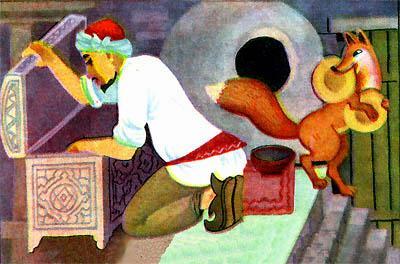 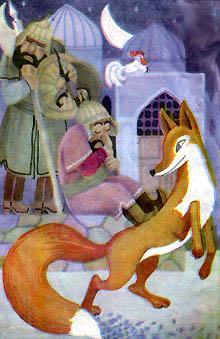 